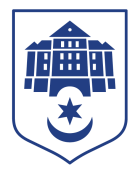 ТЕРНОПІЛЬСЬКА МІСЬКА РАДАПОСТІЙНА КОМІСІЯз питань житлово-комунального господарства, екології, надзвичайних ситуацій, енергозабезпечення та енергоефективностіПротокол засідання комісії №6від 27.04.2021Всього членів комісії:	(5) Галина Гевко, Олеся Чванкіна, Олег Шморгай, Андрій Цибульський, Віктор Овчарук.Присутні члени комісії:	(5) Галина Гевко, Олеся Чванкіна, Олег Шморгай, Андрій Цибульський, Віктор Овчарук.Відсутні члени комісії: (0)На засідання комісії запрошені:Дроздовський Андрій – заступник начальника управління житлово-комунального господарства, благоустрою та екології – начальник відділу експлуатації інженерно-транспортних споруд;Чорна Юлія - начальник організаційного відділу ради управління організаційно-виконавчої роботи.Головуюча – голова комісії Гевко ГалинаДепутати міської ради Галина Гевко, Олеся Чванкіна, Олег Шморгай, Андрій Цибульський, Віктор Овчарук, представники виконавчих органів ради Андрій Дроздовський та Юлія Чорна  брали участь в засіданні постійної комісії за допомогою електронних месенджерів, які не заборонені до використання в Україні.ВИСТУПИЛА: Гевко Галина, яка запропонувала сформувати порядок денний комісії питанням «Про внесення змін в рішення виконавчого комітету міської ради від 10.03.2021 №184 «Про затвердження титульного списку капітального ремонту та реконструкції об’єктів шляхово-мостового господарства Тернопільської міської територіальної громади на 2021 - 2022 роки».Результати голосування за затвердження порядку денного: За – 5, проти-0, утримались-0. Рішення прийнято. ВИРІШИЛИ:	Затвердити порядок денний комісії:Порядок денний засідання: Перше питання порядку денногоСЛУХАЛИ: 	Про внесення змін в рішення виконавчого комітету міської ради від 10.03.2021 № 184 «Про затвердження титульного списку капітального ремонту та реконструкції об’єктів шляхово-мостового господарства Тернопільської міської територіальної громади на 2021 - 2022 роки»ДОПОВІДАВ: 	Дроздовський АндрійВИСТУПИЛИ: 	Гевко Галина, Шморгай Олег, Овчарук Віктор, Чванкіна Олеся, Цибульський АндрійРезультати голосування: За – 5, проти-0, утримались-0. Рішення прийнято.ВИРІШИЛИ: 	Погодити проект рішення виконавчого комітету міської ради «Про внесення змін в рішення виконавчого комітету міської ради від 10.03.2021 № 184 «Про затвердження титульного списку капітального ремонту та реконструкції об’єктів шляхово-мостового господарства Тернопільської міської територіальної громади на 2021 - 2022 роки» з додатком, викладеним в наступній редакції (додається).ТИТУЛЬНИЙ СПИСОК КАПІТАЛЬНОГО РЕМОНТУ ТА РЕКОНСТРУКЦІЇ ОБ'ЄКТІВ ШЛЯХОВО-МОСТОВОГО ГОСПОДАРСТВА ТЕРНОПІЛЬСЬКОЇ МІСЬКОЇ ТЕРИТОРІАЛЬНОЇ ГРОМАДИ  НА 2021- 2022 РОКИГолова комісії						Галина ГевкоСекретар комісії						Андрій ЦибульськийПро внесення змін в рішення виконавчого комітету міської ради від 10.03.2021 № 184 «Про затвердження титульного списку капітального ремонту та реконструкції об’єктів шляхово-мостового господарства Тернопільської міської територіальної громади на 2021 - 2022 роки»№ п/пНазва об’єкта Вартість робіт,тис. грн.Капітальний ремонт- схема організації дорожнього руху транспортної розв’язки просп.Злуки- вул.Генерала М.Тарнавського- вул.Є.Коновальця- вул.Галицька в м.Тернополі1 000,00Капітальний ремонт- схема організації дорожнього руху на перехресті проспект С.Бандери- вул.Є.Коновальця-вул.Слівенська в м.Тернополі1 800,00Капітальний ремонт- влаштування транспортної розв’язки в одному рівні кільцевого типу на перехресті вул.Корольова- вул.Купчинського- дороги на с.Байківці в м.Тернополі1 500,00Капітальний ремонт- влаштування тимчасової стоянки для легкових автомобілів на вул.М.Шептицького (ділянка від вул.Білогірської до вул.С.Будного) в м.Тернополі1 800,00Капітальний ремонт- влаштування транспортної розв’язки в одному рівні кільцевого типу на вул.М.Шептицького- вул.Оболоня-вул.Білогірська в м.Тернополі 50,00Капітальний ремонт вул.Загребельної в м.Тернополі3 700,00Капітальний ремонт- влаштування місць паркування легкового транспорту на вул.15 Квітня (в районі онкологічного диспансеру) в м.Тернополі50,00Капітальний ремонт- влаштування правосторонньої перехідно-швидкісної смуги на перехресті вул.15 Квітня- вул.Р.Купчинського в м.Тернополі3 003,00Капітальний ремонт вул.Медова в м.Тернополі50,00Капітальний ремонт вул.Квітова в м.Тернополі4 600,00Капітальний ремонт вул.Галицької (ділянка від АТП 16127 до вул.Енергетичної) в м.Тернополі7 497,00Капітальний ремонт вул.Воїнів дивізії «Галичина» (ділянка від вул.Галицької до вул.Городня) в м.Тернополі50,00Капітальний ремонт вулиці Гайова в м.Тернопіль (співфінансування)2 400,00Капітальний ремонт-влаштування доріжки та сходового маршу між вул.Новий Світ та вул.Білецькою в м.Тернополі50,00Капітальний ремонт вулиці Київської (ділянка від вул.Генерала М.Тарнавського до вул.Героїв Чорнобиля) в м.ТернополіЗгідно укладеного договору УЖКГБтаЕ із ПВНЗ  «Інститут економіки і підприємництва», ФОП Матла А.М., СЖБК «Калина Т», СК «Тернопільтехгаз ЛХЗ», СК «ЖБК «Тернопіль сіті», Куземчак О.М.без залучення бюджетних коштів. Генпідрядник ПП – «Матла»Капітальний ремонт- організація дорожнього руху на вул.Білецькій (ділянка від вул.С.Наливайка до житлового будинку за адресою вул.Білецька,36а) в м.ТернополіЗгідно укладеного  УЖКГБтаЕ ізПрАТ «Опілля»договору без залучення бюджетних коштівКапітальний ремонт- влаштування екопарковки навпроти житлового будинку за адресою вул.М.Рудницького,14 в м.ТернополіЗгідно укладеного  УЖКГБтаЕ із ТОВ «ЛК «Захід» договору без залучення бюджетних коштівКапітальний ремонт- влаштування паркувальних місць для легкових автомобілів в межах вулиць Ю.Опільського- С.Крушельницької в м.ТернополіЗгідно укладеного  УЖКГБтаЕ із ТзОВ «Інекском» договору без залучення бюджетних коштівВиготовлення проєктно- кошторисної документації450,00Всього 28 000,00